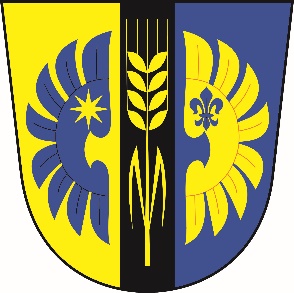 	              Srdečně Vás zvu na v sobotu 4. května 2024 od 16:00 hod. v sále KD v KaňovicíchK tanci a poslechu bude hrát živá hudba.Pro každého účastníka je připraveno pohoštění a malý dárek                                                           Mikel Jiří – starosta Z této akce budou pořizovány fotografie, případně video. Tyto mohou být použity na webových stránkách obce a také ve zpravodaji.